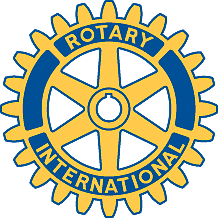 Rotary Club of Carleton Place and Mississippi Mills       Meeting of October 17th, 2016Attendees: Bernie, David, Kathy, Mike, Marion, Sarah, Al, Glenda, Brian, Teresa and FayeSpecial Guests: Gale Proulx and Noreen Young (Founder of Puppets Up Foundation)Oh Canada and A Moment of Silence - Private PrayersChase the Ace - No one won !!!! Pot grows ever larger. Ticket # 837531 drawn – David's ticket - he pulled the 8 of Diamonds. Pot worth $460.00Happy Dollars$100.00 Donation to Alzheimers of B.C. made for Al.Casino Night - Town Hall would be a good location to hold it this year. David to check into it.Snowsuit Fund - Thank You's for C.P.Canadians and Independent done.Roses - order forms done and passed around. We need to hand them in by Nov 7 / 16 and delivery will be Nov 16 to 18 / 16. Location for headquarters unsure of at this moment. Rose colours will be 50% red and 50% multi.Suggested dates for a multi club meeting in Smiths Falls are Apr 4, 11, or 18th / 16.A volunteer hour sheet was passed around, we need to keep track of our hours as best we can.Puppets Ups presentation was most enjoyable. It was fun, lots of laughs, and very memorable as many of us remember some of the Puppets from childhood television. The Foundation needs funds as they are short this year. Something to think about.Meeting closed.